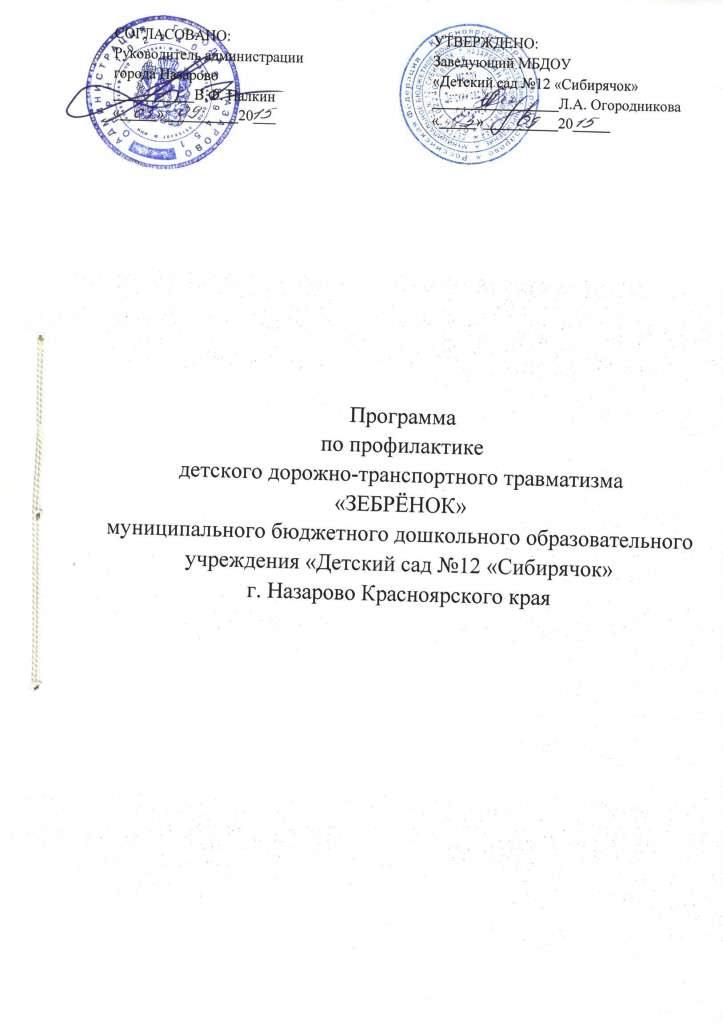 Паспорт программыСодержание1.Пояснительная записка	 81.1. Постановка проблемы и актуальность                                                           8 1.2. Нормативно- правовое обеспечение программы                                          81.3. Цели и задачи программы                                                                              101.4. Ожидаемые результаты                                                                                  101.5. Принципы и подходы к формированию                                                        111.6. Практическая значимость и новизна программы                                         121.7. Участники программы                                                                                    121.8. Способы практического использования                                                        121.9. Формы, методы и приёмы                                                                               131.10. Кадровое обеспечение                                                                                   131.11. Направления работы сотрудников ДОУ по реализации программы        141.12. Материально – техническое и методическое обеспечение                        161.13. Методическое обеспечение программы                                                      161.14. Этапы реализации программы                                                                      212. Содержание психолого-педагогической работы с детьми по освоению правил дорожного движения                                                                                 222.1. Тематический план образовательной деятельности                                     222.2. Основное содержание работы с детьми по правилам безопасного поведения на улице                                                                                                 232.3. Основные понятия и термины по Правилам дорожного движения,которыми должны овладеть дети к концу обучения                                             272.4. Мониторинг достижения планируемых результатов                                   282.5. Работа с родителями                                                                                        311.Пояснительная записка1.1. Постановка проблемы и актуальность.Одной, из приоритетных и важных для человечества потребностей является: обеспечение безопасности его жизнедеятельности. Современное общество несет колоссальные материальные и человеческие потери от несчастных случаев, техногенных аварий, катастроф, стихийных бедствий, в том числе и на дорогах, в связи резкого возрастания за последние годы автомобилизации.Актуальность и практическая значимость профилактики детского дорожно-транспортного травматизма обусловлена высокими статистическими показателями ДТП участием детей и подростков. Анализ детского дорожно-транспортного травматизма показывает, что основной причиной является низкая культура участников дорожного движения, в том числе - детей. Зачастую виновниками дорожно-транспортных происшествий являются сами дети, которые играют вблизи дорог, переходят улицу в неположенных местах, неправильно входят в транспортные средства и выходят из них. Не умея правильно определять расстояние до приближающегося автомобиля и его скорость, они переоценивают собственные возможности, считают себя быстрыми и ловкими. Да и взрослые, часто нарушая дорожную этику, подают пример подрастающему поколению. Однако дети дошкольного возраста – это особая категория пешеходов и пассажиров. К ним нельзя подходить с той же меркой, как и взрослым, ведь для них дословная трактовка правил дорожного движения неприемлема, а нормативное изложение обязанностей пешеходов и пассажиров на недоступной для них дорожной лексике, требует от дошкольников абстрактного мышления, затрудняет процесс обучения. Вот почему с самого раннего возраста необходимо учить детей правилам дорожного движения, используя только доступные для детского понимания методы и приемы, соответствующие возрастным возможностям детей. В этом направлении работы должны принимать участие и родители, и педагоги дошкольных образовательных учреждений, а в дальнейшем и школа.1.2. Нормативно - правовое обеспечение программы.1.2.1. Федеральное законодательствоФедеральный закон от 29 декабря 2012 г. № 273-ФЗ «Об образовании в Российской Федерации» (статьи 12, 23, 60, 76, 89).Федеральный закон от 10 декабря 1995 г. № 196-ФЗ «О безопасности дорожного движения.Федеральный закон от 24 июня 1999 года № 120-ФЗ «Об основах системы профилактики безнадзорности и правонарушений несовершеннолетних» (часть 2 статьи 21).«Санитарно-эпидемиологические требования к устройству, содержанию и организации режима работы дошкольных организациях» (Постановление от 22.07.2010г. N 91 «Об утверждении СаНпиН 2.4.1.2660-10»).1.2.2. Распоряжения и ПостановленияПостановление Правительства Российской Федерации от 23 октября 1993 года № 1090 «О Правилах дорожного движения».Распоряжение Правительства Российской Федерации от 27 октября 2012 г. № 1995-р «Об утверждении Концепции федеральной целевой программы «Повышение безопасности дорожного движения в 2013 - 2020 годах».Постановление Правительства Российской Федерации от 3 октября 2013 г. № 864 «О федеральной целевой программе «Повышение безопасности дорожного движения в 2013 – 2020 годах».1.2.3. Приказы и письмаФедеральный государственный образовательный стандарт дошкольного образования (утвержден приказом Министерства образования и науки Российской Федерации (Минобрнауки России) от 17 октября 2013 г. № 1155).Письмо МВД России от 21 сентября 2006 г. № 13/4-4738 «Методические рекомендации по обеспечению санитарно-эпидемиологического благополучия и безопасности перевозок организованных групп детей автомобильным транспортом» (утверждены Роспотребнадзором, МВД России 21 сентября 2006 года).Письмо Министерства образования и науки Российской Федерации № ИК-174/06, МВД России № 13/8-50 от 16 марта 2009г. «О взаимодействии по вопросам профилактики детского дорожно-транспортного травматизма».Письмо МВД России от 31 июля 2009 г. № 13/8-4363, Министерства образования и науки Российской Федерации от 22 июля 2009 г. № ИК-989/06 «О проведении целевых профилактических мероприятий «Внимание – дети!».Письмо Минобрнауки России от 14 сентября 2012 г. № 09-138 «Об опыте субъектов Российской Федерации по организации работы, направленной на профилактику детского травматизма».1.2.4. Нормативные документы и локальные акты МБДОУ «Детский сад №12 «Сибирячок» (далее ДОУ):Устав МБДОУ «Детский сад №12 «Сибирячок».Паспорт дорожной безопасности ДОУКомплексно-тематический план воспитательно-образовательной работы МБДОУ «Детский сад №12 «Сибирячок».Инструкция по охране труда при проведении мероприятий, связанных с перевозкой дошкольников автомобильным транспортом.Инструкция по охране труда при проведении мероприятий, связанных с движением по дорогам, необходимостью перехода проезжей части.Таким образом, исходя из актуальности выявленных проблем, опираясь на нормативно - правовое обеспечение была составлена программа «Зебрёнок» рассчитанная на детей 2 -7 лет (срок реализации 5 лет).1.3. Цели и задачи программы:Цель программы:Создание системы работы ДОУ, совершенствование форм и методов работы по пропаганде безопасного образа жизни в сфере дорожного движения среди детей, педагогов, родительской общественности.Задачи:создать развивающую предметно-пространственную среду для обучения детей правилам дорожного движения;организовать работу по включению всех участников образовательного процесса в деятельность по профилактике ДДТТ, через совместное планирование и проведение мероприятий на текущий учебный год;обобщать и расширять знания детей о правилах дорожного движения;формировать у дошкольников умения и навыки с помощью разнообразных методов и приемов по изучению и закреплению знаний безопасного поведения в окружающей дорожно-транспортной среде;формирование сознательного отношения к соблюдению правил дорожного движения.использовать материально- технические возможности ДОУ, творческий потенциал педагогов для обобщения опыта работы по обучению детей правилам дорожного движения.активизировать пропагандистскую деятельность среди родительской общественности по правилам дорожного движения и безопасному поведению на дороге.1.4. Ожидаемые результаты:Организована развивающая предметно – пространственная среда в дошкольном учреждении способствующая закреплению знаний, умений и навыков соблюдения правил дорожного движения (для игровой деятельности детей в групповых помещениях оформлены центры безопасности по ПДД, на территории ДОУ организована площадка по ПДД). Ежегодно, на основе анализа проделанной работы педагогического коллектива, составляется и реализуется план совместных мероприятий с участниками программы.Сформированы знания у дошкольников о значении дорожных знаков и понимание их схематического изображения для правильной ориентации на улицах города.Сформированы у детей навыки наблюдения за дорожной обстановкой, умение предвидеть опасные ситуации и обходить их.Выработаны у детей навыки сознательного отношения к соблюдению правил безопасного движения.Представлен опыт педагогического коллектива ДОУ по профилактике ДДТТ на различных уровнях, в педагогических изданиях, СМИ.Организовано взаимодействие с родителями воспитанников по профилактике детского дорожно – транспортного травматизма.Систематически используются разнообразные активные формы работы с родителями по пропаганде ПДД.1.5. Принципы и подходы к формированию.Основные принципы программы соответствуют ФГОС дошкольного образования и основной общеобразовательной программе дошкольной образовательной организации:1. Принцип научности – подкрепление всех проводимых мероприятий по профилактике ДТТ, направленных на сочетание научной обоснованности с практической деятельностью (каждая из задач программы реализуется в разных видах детской деятельности: игровой, исследовательской, продуктивной, проектной деятельности;2. Принцип активности и сознательности – участие всего коллектива педагогов и родителей в поиске новых методов и целенаправленной деятельности по обучению детей правилам дорожного движения.3. Принцип комплексности и интегративности – решение задач в системе всего воспитательно-образовательного процесса и всех видов деятельности детей по профилактике ДТТ.4. Принцип возрастной адресованности и преемственности - поддержание связей между возрастными категориями, учет индивидуальных способностей и разноуровневого развития.5. Принцип результативности – реализация прав ребенка на получение необходимых знаний, умений, навыков, формирование устойчивых привычек правильного поведения и дисциплины.6. Принцип наглядности (предлагает широкое использование наглядных и дидактических пособий, технических средств обучения, делающих учебно-воспитательный процесс более эффективным);7. Принцип преемственности взаимодействия с ребенком в условиях МБДОУ и семьи – привлечение родителей в учебно-воспитательный процесс.1.6. Практическая значимость и новизна программы:Реализация данной программы предусматривает:поэтапную организацию образовательного процесса с воспитанниками ДОУ;непосредственное участие детей, родителей и сотрудников Госавтоинспекции в решении проблемы по изучению ПДД;разработку и оформление авторских текстов для мероприятий по изучению истории и освоению «дорожной азбуки». Представленные разработки могут использоваться как в образовательной деятельности, так и в ходе режимных моментов, начиная с первой младшей группы.1.7. Участники программы:Педагогический коллектив ДОУ.Дети – воспитанники ДОУ.Семьи детей, посещающих детский сад.Органы ГИБДД.Общественные организации: библиотека, школы города, Центр детского творчества, ДСЮШ, средства массовой информации г.Назарово и Назаровского района: телерадиокомпания ТРК «Медиахолдинг Пирамида» и газета «Советское причулымье».1.8. Способы практического использования.Организация работы по программе осуществляется в виде индивидуальных, подгрупповых и фронтальных занятий в совокупности с комплексно-тематическим планом и с образовательными областями, обозначенными ФГОС ДО:- «социально-коммуникативное развитие» (дети знакомятся с окружающим миром, правилами поведения на улице, учатся устанавливать причинно-следственные связи возникновения дорожно-транспортных происшествий);- «познавательное развитие», (детям даются представления о различных видах транспорта и правилах дорожного движения, через просмотр видеофильмов, наблюдения на экскурсиях, беседы; используются игры и упражнения направленные на развитие ориентировки в пространстве: составление планов, схем, участка и дороги);- «речевое развитие» (обогащение активного словаря, развитие связной речи и речевого творчества детей, чтение художественной литературы по ПДД):-«физическое развитие» (у воспитанников развивается координация движений и ориентировка в пространстве; дети учатся ездить на велосипеде по прямой, кругу, змейкой, тормозить, свободно кататься на самокате; знакомятся с подвижными играми по ПДД);«художественно-эстетическое развитие» (разучиваются музыкальные произведения, в содержании которых освещаются вопросы безопасности дорожного движения, проводятся досуги и праздники; закрепляются знания о ПДД в конструктивной и изобразительной деятельности детей).1.9. Формы, методы и приёмы.В ходе реализации программы используются разнообразные методы, приемы и формы работы взаимодействия с воспитанниками, позволяющие формировать, конкретизировать, закреплять и расширять представления детей о правилах дорожного движения:наглядные: показ детям иллюстративных пособий: плакатов, карт, картин, книг, альбомов, рисунков; технические средства обучения: диафильмы, мультфильмы, грамзапись, просмотр презентаций;словесные: беседы педагогов и сотрудников ГИБДД с детьми; рассказ воспитателя; рассматривание тематических картин; составление рассказов по серии сюжетных картин, рассказывание из личного опыта, составление творческих рассказов, чтение художественной литературы, заучивание пословиц, поговорок, составление и отгадывание загадок, составление и разгадывание кроссвордов;практические: исследования, экскурсии, целевые прогулки, акции, наблюдения за движением транспорта, пешеходов, моделирование опасных и безопасных дорожных ситуаций;игровые: творческие и режиссерские игры с использованием макетов улиц города, театрализованные игры и драматизации сказок, рассказов, стихотворений по правилам дорожного движения сюжетно-ролевые, подвижные игры, игры-соревнования; праздники, досуги, конкурсы;участие в конкурсах, выставках, проводимых в учреждении, на муниципальном, региональном и всероссийском уровнях;детское проектирование: исследовательские (результаты проектной деятельности оформляют в виде индивидуальных проектов, газет), творческие (результатом проектной деятельности является детский праздник и т.п.) и нормативные (собирается и обобщается информация, ориентированная на социальные интересы).1.10. Кадровое обеспечение:- заведующий- заместитель заведующего по УВР;- ответственный по организации работы в ДОУ по предупреждению ДДТТ;- воспитатели;- инструктор по ФИЗО;- музыкальные руководители;- специалисты ГИБДД.1.11. Направления работы сотрудников ДОУ по реализации программы:Заведующийраспределение функциональных обязанностей между членами коллектива;проведение инструктажей;Заместитель заведующего по УВРосуществляет методическое руководство по внедрению программных задач в образовательную деятельность;отбирает необходимый материал, пособия по изучению правил дорожного движения в соответствии с изучаемой темой в помощь воспитателям для использования в работе с детьми;выявляет интересный опыт работы воспитателей (эффективные методы и приемы, формы работы), помогает распространить лучший опыт работы в педагогическом коллективе для повышения профессиональной компетентности педагогов и других участников образовательной деятельности (сотрудники ДОУ, родители воспитанников);планирует мониторинговые мероприятия (карты обследования, вопросы для интервьюирования, критерии для диагностирования детей по правилам дорожного движения).Ответственный по организации работы в ДОУ по предупреждению ДДТТ:участвует в составлении годового плана деятельности педагогического коллектива ДОУ на основе муниципального плана по ПДДТТ и групповых планов воспитателей;координирует работу педагогов ДОУ по реализации годового плана по профилактике ДДТТ;организует деятельность по подготовке и проведению массовых и открытых мероприятий с участниками образовательного процесса;систематизирует методический материал по ПДД в методическом кабинете: составляет картотеку методических изданий, демонстрационных пособий, детской художественной литературы; подбирает информационный материал для оформления стенгазет, папок – передвижек по правилам дорожного движения;оформляет стенд для родителей ДОУ;ведет учет входящей документации ГИБДД и проведенных мероприятий в ДОУ;оформляет отчетную документацию в виде отчетов по «декадам дорожной безопасности», работы за год.Воспитателиразрабатывают план работы по ДДТТ на учебный год, составляют конспекты НОД по ПДД;организуют и проводят экскурсии и целевые прогулки по улицам города;участвуют в создании развивающей предметно – пространственной среды в групповых помещениях и территории ДОУ;изготавливают атрибуты, дидактические материалы для самостоятельной игровой деятельности детей;выпускают стенгазеты для родителей, пополняют папки – передвижки информационным материалом;организуют выставки детских и семейных творческих работ.Инструктор по физической культуре:организует физкультурные досуги, праздники, игры- эстафеты, состязания;проводит сюжетно - тематические занятия.Музыкальные руководители:осуществляют подготовку к утренникам, развлечениям в детском саду и городских мероприятиях;проводят с детьми музыкально- театрализованные представления.Родители:участвуют в организации выставок творческих работ;участвуют в организации развивающей предметно-пространственной среды ДОУ;оказывают помощь в проведении экскурсий, целевых прогулок.участвуют в детсадовских мероприятиях: досугах, «Встречах с интересными людьми», акциях, мастер-классах, родительских собраниях.Специалисты ГИБДД:оказывают содействие в проведении массовых мероприятий ДОУ и на муниципальном уровне,принимают участие в воспитательно-образовательном процессе.взаимодействуют с родителями воспитанников по вопросам просвещения по предупреждению ДДТТ.1.12. Материально – техническое и методическое обеспечение:Территория ДОУ – площадь 9 900 м2. На центральной площадке ДОУ нанесена дорожная разметка в виде перекрёстка.11 групповых помещений. В групповых помещениях ДОУцентр безопасности по ПДД;развивающие игры, настольно-печатные игры, дидактические игры по ПДД;наглядный материал: транспорт различного функционального назначения; плакаты, иллюстрации, сюжетные картинки, отражающие дорожные   ситуации; дорожные знаки;атрибуты для сюжетно-ролевых игр «Транспорт», «Мы –водители», «Гараж»;библиотека детской художественной литературы по правилам дорожного движения.Музыкальный зал;Физкультурный зал;Методический кабинет;Кабинет для проведения организации кружковой работы;1.13. Методическое обеспечение программы:Перечень методических, наглядно - демонстрационных пособий, детской художественной литературы.1.14. Этапы реализации Программы:2. Содержание психолого-педагогической работы с детьми по освоению правил дорожного движенияПродолжительность НОД:10 мин – первая младшая группа; 15 мин – вторая младшая группа; 20 мин — средняя группа;20-25 мин — старшая группа;30 мин — подготовительная группа. Общее количество учебных недель - 36.2.1. Тематический план образовательной деятельности:I и II год обучения (первая и вторая младшие группы)III год обучения (средняя группа)IV год обучения (старшая группа)V год обучения (подготовительная группа)2.2. Основное содержание работы с детьми по правилам безопасного поведения на улице.Говоря о причинах дорожно-транспортных происшествий с участием детей, мы часто встречаемся со словом «привычка. Привычка – это поведение человека, закреплённое многократным повторением. Привычка останавливаться перед проезжей частью, осматривать её слева и справа с поворотом головы, переходить дорогу только в установленном месте, заботиться о своей безопасности может появиться только в результате ежедневной, кропотливой работы, когда полученные детьми теоретические знания по ПДД обязательно закрепляются многочисленным, систематическим практическим повторением.Чтобы выработать положительную привычку, не обязательно вести ребёнка к проезжей части. Это можно сделать и в группе, при проведении занятий по правилам дорожного движения, имея минимум дорожных символов и атрибутов.Так, в первой младшей группе детей учат различать красный, желтый и зелёный цвета. Детям при этом можно пояснить, что красный, желтый и зелёный цвета соответствуют сигналам светофора для пешеходов. Красный сигнал запрещает движение, а зелёный разрешает (желательно показать им сначала светофоры с кружочками, а затем с человечками). У детей формируют первоначальные умения и навыки ориентировки на листе бумаги или столе (раскладывать предметы красного, желтого и зеленого цвета на горизонтальной поверхности вверху и внизу).При проведении игры «Красный – зелёный», воспитатель поясняет, что, если он показывает красный кружок, надо стоять, а если зелёный – повернуть голову налево и направо, а потом шагать. Так закрепляется привычка осматриваться перед выходом на проезжую часть даже на зелёный сигнал светофора. Знакомиться с различными видами транспортных средств: грузовыми и легковыми автомобилями. Ребята рассматривают иллюстрации с изображением машин, наблюдают за транспортом во время прогулок. Проводят ролевые игры с несложными правилами и сюжетами.Во второй младшей группе дети продолжают знакомиться с различными видами транспортных средств: грузовыми и легковыми автомобилями, маршрутными транспортными средствами (автобусами, троллейбусами, трамваями). Рассматривают иллюстрации и картинки с изображением машин, наблюдают за транспортом во время прогулок. Они уже знают, что транспортные средства имеют разные «габариты». Здесь уместно отработать умение ребёнка «видеть» большое транспортное средство (стоящее или медленно движущееся) как предмет, который может скрывать за собой опасность. Используя различные иллюстрации, наглядные пособия важно научить детей самих находить такие предметы на дороге (транспортные средства, дома, деревья, кустарники, сугробы). А затем в ходе практических занятий выработать привычку выходить из-за мешающих обзору предметов, внимательно глядя по сторонам. У детей формируют первоначальные знания пространственных направлений относительно себя, своего тела (вперед, назад, спереди, сзади). С помощью дидактических игр у детей развивают наблюдательность, ориентировку в направлении и месторасположении предметов. Знакомятся с понятиями «тротуар» и «проезжая часть», определяют места движения машин и людей.В этой группе воспитатели проводят дидактические игры. Закрепляют у ребят умение различать красный, зеленый и желтый цвета, используя игры с несложными правилами и сюжетами.Рассказывая о назначении маршрутных транспортных средств, воспитатель знакомит детей с правилами поведения в общественном транспорте, впоследствии закрепляя полученные знания на практике.В средней группе, продолжая знакомить детей с общественным транспортом, закрепляем умение правильно вести себя в общественном транспорте, это должно стать привычкой. Закрепляя понятия «тротуар» и «проезжая часть», дети знакомятся с разметкой дороги, понятиями «двухстороннее и одностороннее движение», отрабатывают навык хождения по тротуару, придерживаясь правой стороны. Знакомятся с понятием «улица», ее элементами, названия центральных улиц города. Во время бесед закрепляются знания о различных видах транспорта: грузовой, легковой, пассажирский.Новым для них будет разговор о пешеходном переходе, его назначении. Дети должны научиться находить его на иллюстрациях в книгах, на макетах. У детей развивают знания и умений определения пространственных направлений относительно себя, своего тела (вперед, назад, спереди, сзади, вправо, влево).После чего следует объяснить детям важность правильного поведения на самом пешеходном переходе и при подходе к нему (остановиться на некотором расстоянии от края проезжей части, внимательно осмотреть проезжую часть, повернув голову налево, а затем направо, при движении до середины дороги контролировать ситуацию слева, а с середины дороги – справа). Дети наблюдают, как с помощью светофора регулируется движение машин и людей. Полученные знания закрепляются в дидактических играх. Дорожное движение требует от ребенка большого внимания, поэтому значительное место отводится играм на развитие внимания.Начиная со средней группы, и далее в старшей группе необходимо во время практических занятий регулярно отрабатывать навыки перехода проезжей части. Легче всего это сделать в игре. В группе или на игровой площадке обозначить проезжую часть, тротуары и пешеходный переход. Все действия детей должны быть доведены до автоматизма, правильное поведение на пешеходном переходе должно стать привычкой. В старшей группе ребята изучают азбуку улиц и дорог, куда входят понятия «проезжая часть», «дорожные знаки», для пешеходов - «пешеходный переход», «место остановки автобуса». Для этого воспитатели проводят целевые прогулки к перекрестку, вдоль улицы; экскурсии, беседы, игры; читают художественную литературу.В этом возрасте пора уже уделять внимание ознакомлению детей с дорожными знаками. Начинать необходимо работу со знаков для пешеходов: знаки особых предписаний -«Место остановки автобуса и (или) троллейбуса», «Пешеходный переход»; запрещающие знаки: «Въезд запрещен», «Стоянка запрещена», «Движение пешеходов запрещено»; предупреждающие знаки: «Железнодорожный переезд без шлагбаума», «Дети», «Скользкая дорога», «опасный поворот»; знаки сервиса: «Больница», «Телефон», «Автозаправочная станция», «Пункт питания». В процессе бесед обобщают знания детей о правилах безопасного проезда детей в легковом транспорте (детские удерживающие устройства), знакомят со средствами безопасного передвижения вблизи проезжей части в темное время суток (светоотражающие элементы).В старшей, затем в подготовительной группе знания детей по правилам дорожного движения уже систематизируются. На игровой площадке организуют перекресток, где проводят игры, в ходе которых закрепляют знания о назначении дорожных знаков, умение пользоваться пешеходным переходом, регулировать движение на перекрестке в роли регулировщика.На занятиях знакомят детей с новыми для них правилами поведения пешеходов и пассажиров (переходить улицу только по пешеходному переходу, идти шагом, быть внимательными и взаимно вежливыми; ожидать пассажирский транспорт на посадочных площадках: уступать места пожилым и малышам и т. д.). Следует разъяснять детям, как важно будущим школьникам не только знать, но и выполнять правила дорожного движения, когда они самостоятельно будут ходить по улицам города. Для развития внимания, памяти детей старшего дошкольного возраста предлагаются многочисленные дидактические игры. Дошкольники организуют самостоятельные сюжетно-ролевые игры, командные спортивные соревнования, разыгрывают различные дорожные ситуации. Дети старшего дошкольного возраста должны получить чёткие представления о том, что правила дорожного движения направлены на сохранение жизни и здоровья людей, поэтому все обязаны их выполнять.С детьми закрепляют и расширяют знания о правилах безопасного проезда детей в легковом транспорте (детские удерживающие устройства и их виды), о средствах безопасного передвижения вблизи проезжей части в темное время суток (светоотражающие элементы). В этом возрасте дети учатся классифицировать дорожные знаки на информационно-указательные, запрещающие, предписывающие, знаки сервиса.Знакомятся со следующими дорожными знаками: информационные - «Подземный пешеходный переход», «Надземный пешеходный переход», «Парковка (парковочное место)»; предписывающие – «Велосипедная дорожка», «Пешеходная дорожка»; «Движение прямо», «Движение направо», «Движение налево»; знаки особых предписаний - «Место стоянки легковых автомобилей», «Жилая зона»; запрещающие знаки: «Движение на велосипедах запрещено», «Остановка запрещена», «Движение запрещено»; предупреждающие знаки: «Железнодорожный переезд со шлагбаумом», «Дорожные работы». «Прочие опасности»; знаки сервиса: «Пункт медицинской помощи», «Техническое обслуживание автомобиля», «Питьевая вода», «Место отдыха», «Пост дорожно-патрульной службы».2.3. Основные понятия и термины по Правилам дорожного движения, которыми должны владеть дети к концу обучения:Автобусная остановка - место остановки общественного транспорта для посадки и высадки пассажиров.Водитель - человек, управляющий транспортным средством.Двустороннее движение - транспорт движется в двух противоположных направлениях.Дорога - часть улицы, по которой движутся машины, а также тротуары, обочины, разделительные полосы.Железнодорожный переезд - любое пересечение дороги железнодорожными путями.Одностороннее движение - транспорт движется в одном направлении.Островок безопасности - место между разделительными полосами на проезжей части дороги, может быть обозначено треугольником.Пассажир - человек, который помимо водителя находится в транспортном средстве.Пешеход - человек, идущий по тротуару, обочине или переходящий улицу.Пешеходный переход, подземный переход, надземный переход - место, обозначенное для перехода через улицу. Посадочная площадка - место, где пассажиры ожидают общественный транспорт. Если посадочная площадка отсутствует, транспорт ожидают на тротуаре или обочине.Проезжая часть - часть дороги, предназначенная для движения транспорта. Проезжая часть бывает с односторонним (машины движутся только в одну строну) и двусторонним (машины движутся в разных направлениях), границы которых обозначены разделительными полосами.Транспортное средство - транспорт, предназначенный для перевозки людей и груза.Светофор - устройство для регулирования движения транспорта и пешеходов через дорогу. Тротуар - часть дороги, предназначенная для движения пешехода, примыкающая к проезжей части, отделенная от нее газонами.Улица - часть города или населенного пункта с дорогой, дорожными знаками, пешеходными переходами («зебра», подземный, надземный), домами и учреждениями, школами, детскими садами и др.Участник дорожного движения - взрослый или ребенок, принимающий непосредственное участие в движении как пешеход, водитель, пассажир транспорта.2.4. Мониторинг достижения планируемых результатов.При систематическом изучении правил, дети свободно ориентируются в вопросах о безопасности участников дорожного движения и отвечают на предложенные вопросники.Вопросы для проверки знаний Правил дорожного движения 
(младшая, средняя, старшая группа)Вопросы для проверки знаний Правил дорожного движения 
(подготовительная группа)Вопросы для проверки знаний по правилам поведения на дорогах и вблизи проезжей части (старшая и подготовительная группа)1 часть2.5. Работа с родителями.Одна из форм профилактики детского дорожно-транспортного травматизма в ДОУ – работа с родителями. Наша задача - максимально использовать авторитет семьи в прочном и сознательном усвоении детьми не только правил, но и навыков безопасного поведения на улице, разнообразить формы работы с родителями, повышающие их личную ответственность за безопасность своих детей.Направления работы с родителями по профилактике детского дорожного травматизма:- привлечение внимания родительской общественности к существующей проблеме, в разъяснении родителям необходимости соблюдения Правил дорожного движения и привлечение их к созданию условий, способствующих формированию у детей знаний и навыков пешеходов; - выработка плана совместных действий; - пропаганда безопасного поведения на улице всех участников дорожного движения средствами наглядной информации: плакатов, стенгазет, буклетов, журналов, видеороликов, фото стендов с целью предупреждения опасного поведения на улице; - повышение уровня компетентности взрослых в знании правил дорожного движения культуры поведения на улице; - активизация внедрения детских удерживающих устройств в автомобилях; - ознакомление с психофизиологическими и возрастными особенностями восприятия дошкольниками информации по основам безопасности дорожного движения; - информирование о формах и методах воспитания у ребёнка уважения к правилам дорожного движения и их выполнения; - активизация участия родителей в педагогическом процессе дошкольного учреждения: в организации и проведении совместных мероприятий с использованием их профессионального опыта медицинского работника, сотрудника полиции; - сотрудничество в организации предметно-развивающей среды в помещении и на улице дошкольного учреждения; - ознакомление с результатами мониторинга динамики дорожно-транспортного травматизма в районе, городе, крае; - привлечение к проведению пропагандистских кампаний, направленных на формирование у участников дорожного движения устойчивых стереотипов законопослушного поведения; - повышение роли родительской общественности в проведении профилактических мероприятий с детьми, педагогами и сотрудниками ГИБДД.Наименование учрежденияМуниципальное бюджетное дошкольное образовательное учреждение «Детский сад №12 «Сибирячок».Руководитель учрежденияЗаведующий МБДОУ «Детский сад №12 «Сибирячок»Огородникова Лилия АнатольевнаЮридический адрес учреждения662200, Красноярский край, город Назарово, улица Арбузова 102 А.8 (39155) 7-28-70, E-mail: nina.sergeevna2012@yandex.ruКоличество задействованных детей256 (100% от общего количества воспитанников)Наименование программыПрограмма по профилактики детского дорожно-транспортного травматизма «ЗЕБРЁНОК».Разработчик программыОгородникова Лилия Анатольевна - заведующий ДОУ;Потехина Надежда Алексеевна - заместитель заведующей по УВР;Демиденко Людмила Ивановна - ответственный по организации работы в ДОУ по предупреждению ДДТТ – воспитатель. Нормативно-правовые разработки программы  Федеральное законодательство- Федеральный закон от 29 декабря 2012 г. № 273-ФЗ «Об образовании в Российской Федерации» (статьи 12, 23, 60, 76, 89).- Федеральный закон от 10 декабря 1995 г. № 196-ФЗ «О безопасности дорожного движения.- Федеральный закон от 24 июня 1999 года № 120-ФЗ «Об основах системы профилактики безнадзорности и правонарушений несовершеннолетних» (часть 2 статьи 21).- «Санитарно-эпидемиологические требования к устройству, содержанию и организации режима работы дошкольных организациях» (Постановление от 22.07.2010г. N 91 «Об утверждении СаНпиН 2.4.1.2660-10»).Распоряжения и Постановления- Постановление Правительства Российской Федерации от 23 октября 1993 года № 1090 «О Правилах дорожного движения».- Распоряжение Правительства Российской Федерации от 27 октября 2012 г. № 1995-р «Об утверждении Концепции федеральной целевой программы «Повышение безопасности дорожного движения в 2013 - 2020 годах».- Постановление Правительства Российской Федерации от 3 октября 2013 г. № 864 «О федеральной целевой программе «Повышение безопасности дорожного движения в 2013 – 2020 годах».Приказы и письма- Федеральный государственный образовательный стандарт дошкольного образования (утвержден приказом Министерства образования и науки Российской Федерации (Минобрнауки России) от 17 октября 2013 г. № 1155).- Письмо МВД России от 21 сентября 2006 г. № 13/4-4738 «Методические рекомендации по обеспечению санитарно-эпидемиологического благополучия и безопасности перевозок организованных групп детей автомобильным транспортом» (утверждены Роспотребнадзором, МВД России 21 сентября 2006 года).- Письмо Министерства образования и науки Российской Федерации № ИК-174/06, МВД России № 13/8-50 от 16 марта 2009г. «О взаимодействии по вопросам профилактики детского дорожно-транспортного травматизма».- Письмо МВД России от 31 июля 2009 г. № 13/8-4363, Министерства образования и науки Российской Федерации от 22 июля 2009 г. № ИК-989/06 «О проведении целевых профилактических мероприятий «Внимание – дети!».- Письмо Минобрнауки России от 14 сентября 2012 г. № 09-138 «Об опыте субъектов Российской Федерации по организации работы, направленной на профилактику детского травматизма».Нормативные документы и локальные акты МБДОУ «Детский сад №12 «Сибирячок»:- Устав МБДОУ «Детский сад №12 «Сибирячок» (далее ДОУ).- Паспорт дорожной безопасности ДОУ.- Комплексно-тематический план воспитательно-образовательной работы ДОУ.- Инструкция по охране труда при проведении мероприятий, связанных с перевозкой дошкольников автомобильным транспортом.- Инструкция по охране труда при проведении мероприятий, связанных с движением по дорогам,необходимостью перехода проезжей части.Цель программыСоздание системы работы ДОУ, совершенствование форм и методов работы по пропаганде безопасного образа жизни в сфере дорожного движения среди детей, педагогов, родительской общественности.Задачи программы-создать развивающую предметно-пространственную среду для обучения детей правилам дорожного движения;- организовать работу по включению всех участников образовательного процесса в деятельность по профилактике ДДТТ, через совместное планирование и проведение мероприятий на текущий учебный год;- обобщать и расширять знания детей о правилах дорожного движения;- формировать у дошкольников умения и навыки с помощью разнообразных методов и приемов по изучению и закреплению знаний безопасного поведения в окружающей дорожно-транспортной среде;- формирование сознательного отношения к соблюдению правил дорожного движения.- использовать материально- технические возможности ДОУ, творческий потенциал педагогов для обобщения опыта работы по обучению детей правилам дорожного движения.- активизировать пропагандистскую деятельность среди родительской общественности по правилам дорожного движения и безопасному поведению на дороге.Срок реализации программы2015 г.- 2020г. Этапы- 1 этап – Организационный- 2 этап – Основной- 3 этап – АналитическийПринципы программы- научности - комплексности и интегративности- активности и сознательности- возрастной адресованности- результативности- наглядности- преемственности Основные направления программы:Информационно-просветительское: - формирование знаний и умений у дошкольников по правилам дорожного движения в соответствии с образовательной программой ДОУ, разработанной на основе ФГОС ДО;- ознакомление педагогов ДОУ с современными формами и методами обучения дошкольников, инновационными технологиями, направленными на предупреждение несчастных случаев.- повышение психолого-педагогических знаний у родителей воспитанников о методах и приемах обучения дошкольников ПДД.Организационное:- организация предметно-развивающей среды в ДОУ по профилактике детского дорожно-транспортного травматизма.- внедрение эффективных методов, приемов и технологий.- проведение с участниками программы совместных мероприятий, направленных на пропаганду по профилактике ДДТТ Контрольное:- определение эффективности деятельности педагогического коллектива по формированию у дошкольников знаний, умений и навыков безопасного поведения;- обобщение и презентация опыта работы педагогов по внедрению инновационных методов и приёмов.- определение заинтересованности и осведомлённости родителей в вопросах ДДТТ.Участники программы- Педагогический коллектив ДОУ.- Дети – воспитанники ДОУ.- Семьи детей, посещающих детский сад.- Органы ГИБДД.- Общественные организации: библиотека, школы города, Центр детского творчества, ДСЮШ, средства массовой информации г.Назарово и Назаровского района: телерадиокомпания ТРК «Медиахолдинг Пирамида» и газета «Советское причулымье».Ожидаемые результаты- Организована развивающая предметно – пространственная среда в дошкольном учреждении способствующая закреплению знаний, умений и навыков соблюдения правил дорожного движения (для игровой деятельности детей в групповых помещениях оформлены центры безопасности по ПДД, на территории ДОУ организована площадка по ПДД). - Ежегодно, на основе анализа проделанной работы педагогического коллектива, составляется и реализуется план совместных мероприятий с участниками программы.- Сформированы знания у дошкольников о значении дорожных знаков и понимание их схематического изображения для правильной ориентации на улицах города.- Сформированы у детей навыки наблюдения за дорожной обстановкой, умение предвидеть опасные ситуации и обходить их.- Выработаны у детей навыки сознательного отношения к соблюдению правил безопасного движения.- Представлен опыт педагогического коллектива ДОУ по профилактике ДДТТ на различных уровнях, в педагогических изданиях, СМИ.- Организовано взаимодействие с родителями воспитанников по профилактике детского дорожно – транспортного травматизма.- Систематически используются разнообразные активные формы работы с родителями по пропаганде ПДД.№ п/пАвторНаименование книгиИздательствоГод выпускаКак помочь ребенку быть грамотным пешеходом (Методические рекомендации для проведения занятий с детьми по ПДД )Красноярск: Гос. инспекция БДД Красноярского края2004Семенюк В.И., Владимиров Н.В.Работа с детьми по изучению правил дорожного движенияМинск: «Полымя»1983Степаненкова Э.Я., Филенко М.Ф.Методическое руководство к наглядному пособию «Правила дорожного движения»М.: «Просвещение»1985сост. Саулина Т.Ф.Три сигнала светофора (дидактические игры, сценарии вечеров досуга)М.: «Просвещение»1989Ивнев П.Азбука улицКалининград: Калининградское книжное издательство1978Рабочая тетрадь по правилам дорожного движения (1 класс)Изд. «Калан»1996Безопасная дорога (книжка - раскраска)Красноярск: Гос. инспекция БДД Красноярского краяШкола семи гномовКак перейти дорогу: развитие и обучение детей от 5 до 6 летМ.: Изд. «Мозаика-Синтез»2004Умная раскраска: Томая и его друзьяМ.: «Эгомонт Россия Лтд.»2009Баряева Л.Б., Жевнеров В.Л., Загребаева Е.В.Азбука дорожного движенияМ.: «Дрофа»2007Черепанова С.Н.Правила дорожного движения дошкольникамМ.: «Изд. Скрипторий 2003»2008Шорыгина Т.А.Беседы о правилах дорожного движения с детьми 5-8 летМ.: ТЦ «Сфера»2013сост. Улашенко Н.Б.Правила дорожного движения (нестандартные занятия, подготовительная группа)Волгоград: ИТД «Корифей»2005сост. Поддубная Л.Б.Правила дорожного движения (разработки занятий, младшая группа)Волгоград: ИТД «Корифей»2005сост. Поддубная Л.Б.Правила дорожного движения (разработки занятий, подготовительная группа)Волгоград: ИТД «Корифей»2005Старцева О.В.Школа дорожных наук: дошкольникам о правилах дорожного движенияМ.: ТЦ «Сфера»2012Гарнышева Т.П.Как научить детей ПДД? (планирование занятий, конспекты, кроссворды, дидактические игры)СПб.: «Детство - Пресс»2010Шорыгина Т.А.Осторожные сказки: безопасность для малышейМ.: Книголюб2004сост. Майорова Ф.С.Изучаем дорожную азбуку (перспективное планирование, занятия, досуг)М.: «Изд. Скрипторий 2003»2006сост. Извекова Н.А., Медведева А.Ф., Полякова Л.Б., Федотова А.Н.Правила дорожного движения для детей дошкольного возрастаМ.: ТЦ «Сфера»2005Скоролупова О.А.Правила и безопасность дорожного движения (занятия с детьми старшего дошкольного возраста)М.: «Изд. Скрипторий 2003»2004Скоролупова О.А.Правила и безопасность дорожного движения (занятия с детьми старшего дошкольного возраста)М.: «Изд. Скрипторий 2003»2004сост. Извекова Н.А., Медведева А.Ф., Полякова Л.Б., Федотова А.Н.Занятия по правилам дорожного движенияМ.: ТЦ «Сфера»2005сост. Извекова Н.А., Медведева А.Ф., Полякова Л.Б., Федотова А.Н.Занятия по правилам дорожного движенияМ.: ТЦ «Сфера»2009Извекова Н.А.Правила дорожного движения (учебное пособие для 3 класса)М.: «Просвещение»1984Сыч В.Д.Методические указания к плакатам по изучению в детском саду ПДДКиев: «Радянська-школа»1975Клочанов Н.И.Дорога, ребенок, безопасность (методическое пособие по ПДД для воспитателей, учителей начальной школы)Ростов-на-Дону: «Феникс»2004Белая К.Ю., Зимонина В.Н. и др.Как обеспечить безопасность дошкольников(конспекты занятий по ОБЖ)М.: «Просвещение»2004Популярное пособие для детей и родителейБезопасность вашего малышаЯрославль: «Академия развития»1997Жукова О.Г., Трушина Г.И., Федотова Е.Г.Азбука «Ау!» (методические рекомендации по обучению детей основам безопасности)М.: «Детство - Пресс»2008Статмэн П.Безопасность вашего ребенкаСПб.: «Дельта»1996Голицина Н.С.ОБЖ для младших дошкольников (система работы)М.: «Изд. Скрипторий 2003»2012Баряева Л.Б.Азбука дорожного движения (рабочая тетрадь для занятий с детьми старшего дошкольного возраста)М.: «Дрофа»2007Детская литератураДетская литератураДетская литератураДетская литератураДетская литератураСинявский П.«Жили-были автомобили»М.: Изд. «Малыш»1991Михалков С.«Бездельник светофор» , «Зайка-велосипедист», «Улица шумит», «Дядя Стёпа – милиционер», «Моя улица»М.: Изд. «Детская литература»1987Мигунова Н«Светофор»М.: ИД «Проф - Пресс»2003Дружинина М.«Наш друг светофор»М.: Изд. «Махаон»2005Корнеева О.«Милицейские машины»Ростов-на-Дону: ИД «Проф-Пресс»2007Н. Носов«Автомобиль», «Кирюша попадает в переплёт», «Милиционер»М.: Изд. «Детская литература»1991Д. Денисова. «Как перейти улицу;«Мозаика-Синтез»2013Т.А.Шорыгина«Светофор»«Книголюб»2004С. Маршак«Скверная история»М.: Изд. «Детская литература»1987Я. Пишумова«Посмотрите - постовой», «Говорящая машина»М.: Изд. «Махаон»2000В. Кожевникова«Светофор»М.: ИД «Проф - Пресс»2003Н. Кончаловская«Самокат»М.: Изд. «Малыш»1991В. Семернин«Запрещается-разрешается»«Мозаика-Синтез»2010Н.Мигунова«Безопасная улица» обучающая сказкаМ.: ИД «Проф - Пресс»2003I этап ОрганизационныйI этап ОрганизационныйЦель Содержание деятельности Выявление проблемы и обоснование ее актуальности- анализ развивающей предметно – пространственной среды;- проведение педагогической диагностики для дальнейшего определения динамики развития детей по направлению профилактики ДДТТ;- самоанализ профессиональной деятельности педагогов по профилактике ДДТТ - анализ состояния воспитательно –образовательной работы по профилактике ДДТТ- создание творческой, инициативной группы по реализации целей и задач программы «ЗЕБРЁНОК», поэтапное внедрение.- изучение аналогичного опыта работы;II этап ОсновнойII этап ОсновнойОпределение задач и содержания работы по изучению правил дорожного движения с детьми младшего, среднего и старшего дошкольного возраста. Составление плана работы с педагогами- разработка и реализация перспективного плана работы по предупреждению дорожно – транспортного травматизма на текущий учебный год;- организация мероприятий по ознакомлению педагогов ДОУ с современными технологиями, методами и приемами обучения дошкольников ПДД;-организация практико-ориентированных и пропагандистских мероприятий с родителями воспитанников;- разработка и оформление авторских методических материалов, их внедрение образовательный процесс;- организация и проведение совместных мероприятий с участниками программы;- создание условий для совершенствования развивающей предметно – пространственной среды.III этап АналитическийIII этап АналитическийСистематизирование методического материала.Обобщение полученного опыта- тиражирование опыта педагогов в педагогических изданиях, на сайте ДОУ, СМИ;- анализ состояния воспитательно –образовательной работы по профилактике ДДТТ за прошедший учебный год- обсуждение итогов работы педагогического коллектива за учебный год на заседании педагогического совета в конце учебного года;- определение перспектив дальнейшей деятельности по предупреждению ДДТТ, составление проекта годового плана.№ТемыКол-во часовКол-во часов№ТемыТеоретическихПрактических1«Профессия водитель»12«Грузовик»13«Автомобиль»14«Пассажирский транспорт»115«Торопыжки в городе»16«Весёлый перекрёсток»117«В гости к зайчатам»1Итого 9 часовИтого 9 часовИтого 9 часовИтого 9 часов№ТемыКол-во часовКол-во часов№ТемыТеоретическихПрактических1«Мы пассажиры»112«Улицы города»13«Наш помощник – пешеходный переход»14«Здравствуй Светофория»15«В стране дорожных знаков»116«Мы едем на машине»17Игра - развлечение «Пешеходная азбука»1Итого 9 часовИтого 9 часовИтого 9 часовИтого 9 часов№ТемыКол-во часовКол-во часов№ТемыТеоретическихПрактических1«Мы знакомимся с улицей»12«В городском транспорте»113«Дорожные знаки»14«Зачем нужны дорожные знаки»15«Безопасная поездка»16«Нам на улице не страшно»18Разработка безопасного маршрута«Дом - детский сад»11Итого 9 часовИтого 9 часовИтого 9 часовИтого 9 часовИтого 9 часов№ТемыКол-во часовКол-во часов№ТемыТеоретическихПрактических1«Улица города»112«В городском транспорте»13«Зачем нужны дорожные знаки»214«Знай и выполняй правила дорожного движения»15«Улица не место для игр»16«Мой путь в школу»1Итого 9 часовИтого 9 часовИтого 9 часовИтого 9 часов№ п/пВопросОтвет1Что такое дорога?Дорога - часть улицы, по которой движутся машины, а также тротуар, обочина, разделительные полосы2Что такое тротуар?Тротуар - часть дороги, по которой ходят люди (пешеходы), он находится рядом с проезжей частью или отделен от нее газоном.3Как нужно ходить по тротуару?Идя по тротуару нужно держаться середины. Если идти близко к дороге, может сбить машина.4Кого называют пешеходом?Пешеходом называется человек, идущий по дороге, тротуару, обочине или переходящий улицу.5Почему нельзя ходить по проезжей части?По проезжей части нельзя ходить потому, что там едут машины. Пешеход, идущий по дороге, мешает водителям, по его вине может произойти авария или погибнуть люди.6Где можно переходить улицу? Улицу можно переходить в специальных местах - пешеходных переходах. Если вблизи переходов нет, нужно убедиться, что нет движущегося транспорта, и только тогда переходить улицу.7Для чего нужен светофор?Светофор нужен для регулирования движения машин и пешеходов. Он показывает, когда нужно ехать машинам, когда переходить улицу пешеходам.8Какие бывают светофоры?Светофоры бывают 2 видов: для машин и для пешеходов.9Какие сигналы подает светофор и что означает каждый сигнал?Светофор подает сигналы трех цветов: красный, желтый, зеленый. Красный свет запрещает движение транспорта, желтый свет - предупредительный. Если желтый свет загорается после красного света - приготовьтесь - скоро можно будет продолжить движение. Если желтый свет загорается после зеленого - будь внимателен - сейчас движение будет запрещено.10Какие сигналы подает светофор для пешеходов?Светофор для пешеходов подает два сигнала: красный - силуэт человека на светофоре стоит и зеленый - силуэт человека на светофоре движется.11Кто управляет машиной?Машиной управляет водитель. Он должен знать устройство машины и правила дорожного движения. Во время езды водитель следит за дорогой, движущимися машинами, дорожными знаками, пешеходами.№п/пВопросОтвет1Что такое улица?Улица - часть города или населенного пункта с дорогой, дорожными знаками, пешеходными переходами (зебра, подземный, надземный), домами и учреждениями, школами и детскими садами.2Что такое дорога?Дорога - часть улицы, по которой движутся машины, а также тротуар, обочина, разделительные полосы.3Что такое проезжая часть?Проезжая часть - часть дороги, предназначенная для движения транспорта. Она бывает с односторонним (когда машины движутся только в одну сторону, в одном направлении) и двусторонним движением (когда машины движутся в противоположных направлениях), границы которых обозначены разделительными полосами.4Что такое тротуар?Тротуар - часть дороги, предназначенная для движения пешехода, примыкающая к проезжей части, отделенная от нее газонами.5Что такое пешеходный переход?Пешеходный переход - участник проезжей части, обозначенный зеброй и предназначенный для движения пешеходов через дорогу.6Что такое перекресток?Перекресток - место пересечения двух дорог, регулируемое светофором.7Что такое остановка?Остановка - место, где останавливается транспорт для посадки и высадки пассажиров.8Что такое железнодорожный переезд? Железнодорожный переезд - пересечение дорог и железнодорожными путями.9Для чего нужен светофор?Светофор нужен для регулирования движения транспорта и пешеходов через дорогу. 10Какие бывают пешеходные переходы? Пешеходные переходы предназначены для движения пешеходов через улицу и бывают трех видов: наземные (зебра), подземные, надземные.№ п/пВопросОтвет1Где ребенку можно играть, когда он выходит из дома на прогулку?Можно играть на детской площадке, во дворе.2Должен ли ребенок быть внимательным, играя во дворе?Нужно быть очень внимательным, потому, что во двор часто заезжают машины. Они могут ехать на большой скорости и сбить ребенка. 3Почему нельзя играть на проезжей части?Потому что, проезжая часть предназначена для движения транспорта. Играя на проезжей части, ребенок создает аварийную ситуацию, которая может закончиться ДТП, травмой или смертью.4Почему нельзя играть около проезжей части?Играя около проезжей части, ребенок может увлечься и выскочить на дорогу, попасть под проезжающую машину.5Почему нельзя играть с мячом около проезжей части?Когда играешь с мячом вблизи проезжей части, мяч может выскочить на дорогу, погнавшись за ним, можно попасть под машину.6Почему нельзя ездить на велосипеде по проезжей части? Ездить на велосипеде по проезжей части разрешается детям после 14 лет. Маленькие дети должны ездить на велосипедах на детских площадках, во дворах, в специально отведенных местах. Катаясь, нужно соблюдать осторожность и быть внимательным, чтобы не причинить вред себе и другим.7Почему нельзя кататься на санках около проезжей части?Можно не рассчитать скорость движения санок, не успеть затормозить и выехать на проезжую часть, попасть под машину.8Почему нельзя кататься с горки около проезжей части, даже если машин нет?Спускаясь с горки трудно затормозить и остановить санки, а машина может появиться в любую минуту. Водитель не рассчитывает, что на дороге появится препятствие, может не заметить и сбить санки, что приведет к серьезным травмам или гибели ребенка.9Почему нельзя ездить по проезжей части на роликах?Проезжая часть не предназначена для езды на роликах, ребенка может сбить машина. Кататься на роликах даже около проезжей части очень опасно, может задеть машина. Кататься можно во дворе и в специально отведенных местах.10Где ты играешь, когда выходишь из дома на прогулку? Почему оно безопасное?Во дворе, в специально отведенном месте.Оно находится вдали от проезжей части и от проезжающих машин.2 часть2 часть2 часть11Покажи безопасный маршрут (путь) от своего дома до детского сада Ребенок показывает на макете и (или) схеме обозначенный маршрут, сопровождая свой показ речью.12Покажи безопасный маршрут (путь) от детского сада до:МВЦ г.Назарово,ГДК;ЦБ;Стадион «Шахтер».Ребенок показывает на макете и (или) схеме обозначенный маршрут, сопровождая свой показ речью.